«Как Машеньку учили правилам дорожного движения»	(по мотивам мультфильма «Маша и Медведь»)	                      Цель: Воспитывать у дошкольников правила безопасного поведения на дорогах.                                                                                           Задачи:1.Закрепить знания детей о правилах дорожного движения.                                2.Развивать наблюдательность, быстроту, реакцию движений.                                          3.Вызвать интерес у детей и доброе отношение друг другу.              Предварительная работа:                                                                                            1. Экскурсии с детьми на улицах города к проезжей части.                                                        2. Беседы, наблюдения, практические занятия на транспортных площадках на участке д/с и в зале.                                                                                                              3. Чтение произведений по профилактике ДТП.                                                                    4. Просмотр мультфильмов, презентаций, видеороликов о правилах ПДД.        Музыкальное сопровождение: магнитофон, фортепиано.                              Материал: дорожные знаки.                                                                                   Оформление зала: лесная полянка, слева - дом Медведя, справа - видна проезжая часть дороги, у которой стоит светофор без огней.Ход развлеченияВедущая:  Мы расскажем сказку, мы её споём.Жил да был медведь большой в лесу своём,Но однажды Маша в этот лес пришлаИ покой у мишки разом забрала.А по лесу шло строительство как раз,Стали строить всем квартиры на заказ.И проезжую дорогу провели,Чтоб на транспорте здесь ездить все могли.Звери все без исключенья знали правила движенья.Каждый зверь и стар, и мал правил тех не нарушал.Светофор построен был, он огнями всем светил.Если жёлтый свет горел, двигаться никто не смел.А зелёный загорится, значит, ехать всяк стремится.И дорожный каждый знак здесь стоял не просто так.Так и жили здесь всегда, но случилась вдруг беда!(На дорогу выбегает Маша, в руках у неё дорожные знаки.)Маша: До чего же я умна и мила, я по лесу прогуляться пошла.Буду ягоды в лесу собирать, буду Мишу я вареньем угощатьМаша: (говорит таинственно)А ещё в лесу я на дороге обнаружила картинок очень много.Ой. И здесь картинки, ура! Что ж, и их собрать настала пора!(Собирает дорожные знаки, снимает огоньки со светофора, подходит к пешеходному переходу)Маша: Вот полосочки какие, белоснежные такие,Соберу их в кузовок, унесу их в свой домок!(собирает полоски «зебры», уходит).Ведущая: Вы виновницу узнали? Вы узнали? Ну, едва ли…Как же девочку зовут, что была недавно тут?Да уж, Маша это Маша, безобразница-то наша!Ну, а в лес пришла беда, аварийная пора:Светофор уж не горит, знак дорожный не стоит.Пешеходам просто жуть: на дорогу не шагнуть!(На дорогу выезжает Медведь с рулём в руках, смотрит недоумённо на дорогу, подходит к светофору).Медведь: Что такое? Как мне быть? Как машину здесь водить?Кто же светофор сломал, кто же знаки все забрал?Вы ребята мне скажите, мне злодея укажите!(Ответы детей)Это Маша? Это Маша!Медведь: Ой, беда, ой, беда! Ой, деваться мне куда?Надо Машу разыскать, знаки надо возвращать!Маша, Машенька, ау!Маша: Я иду, иду, иду! До чего же я умна и мила, я картиночек в лесу набрала.Будем, Миша, мы в полосочки играть, а по стрелкам влево вправо убегать!Медведь: Ну-ка, Маша, покажи, что в корзиночке лежит!(Маша показывает огни светофора, к которым, как лепестки, прицеплены яркие бельевые прищепки.)Маша: Увидала я такое, разноцветное - цветное.Собрала я все цвета, получилась красота,Лепесточки прицепила и цветочки получила!Медведь: Что ты, Маша, ведь это беда!Без огней светофор никуда.Маша: ну и пусть светофор не горит, без огней светофор постоит!Медведь: Ну, ребята, помогите, Машу вместе вразумите.Расскажите Маше, для чего нужен светофор и его огни. (Ответы детей).Ведущий: У любого перекрестка
Нас встречает светофор.
И заводит очень просто,
С пешеходом разговор:
Свет зеленый - проходи!
Желтый - лучше подожди!
Если свет зажжется красный -
Значит,
Двигаться опасно!
Стой!
Пускай пройдет трамвай,
наберись терпенья.
Изучай и уважай правила движенья.Медведь: вы стихи прочитали прекрасно.И огни здесь нужны, это ясно.Только как их зажигать? Где огни должны сиять?Маша: Я знаю, я помню! (пытается зажечь светофор, но у неё ничего не получается)ПРОВОДИТСЯ ИГРА «СОБЕРИ СВЕТОФОР».( Маша пытается помочь детям, но у неё ничего не получается, она делает всё наоборот, затем все вместе они «зажигают» огни светофора.)Медведь: Светофор зажечь сумели, сразу знаки подоспели.Покажи - ка, Маша, знак, разберёмся, что и как!( Маша достаёт знак «Остановка автобуса»)Маша: Вот автобус на картинке, он лежит в моей корзинке.Я картинку - в твой домок и….повешу на гвоздок!Медведь: Это же дорожный знак, должен он стоять вот так!А к чему он и зачем? Кто сейчас расскажет всем?(Дети отвечают на вопросы)Маша: (достаёт знак «Поворот направо»)Это стрелки. Вот так да! Поведут они куда?Будем, Миша, мы играть, вправо, влево убегать!Здорово, ребята, я придумала?( Дети не соглашаются, объясняют, на что указывает этот дорожный знак)ПРОВОДИТСЯ ИГРА «АВТОБУСЫ». ДЕТИ ДЕЛЯТСЯ НА 2 КОМАНДЫ- АВТОБУСЫ. КАЖДОМУ АВТОБУСУ ПРЕДЪЯВЛЯЕТСЯ ЗНАК «ПОВОРОТ НАЛЕВО, НАПРАВО». ПОБЕЖДАЕТ ТА КОМАНДА, КОТОРАЯ БЫСТРЕЕ И ПРАВИЛЬНЕЕ ДОБЕРЁТСЯ ДО МЕСТА НАЗНАЧЕНИЯ.Маша: (достаёт знак)Вот ещё одна картинка, а на ней кровать с перинкой.Лягу здесь я, полежу, да на небо погляжу. (Ложится около знака)Медведь: (помогает Маше подняться)Что ты, Маша, на дороге, ляжешь и протянешь ноги?Этот знак нам говорит — здесь гостиница стоит.Только там ты отдохнёшь, на кровати ты уснёшь!Маша: Вот какие тут дела! Вот теперь я поняла!Есть ещё в моей корзинке вот такие вот картинки!( достаёт дорожные знаки)ПРОВОДЯТСЯ ДИДАКТИЧЕСКИЕ ИГРЫ «УГАДАЙ ЗНАК»,«НАЙДИ ЗНАК»Маша: (достаёт полоски «зебры»)А ещё полоски эти. Посмотрите - ка, вы, дети,Я полоски разложу, что хочу, то получу! (выкладывает из полосок дом и лодку) Это дом, а это лодка! Вот находка так находка!Медведь: Что ты, Маша,  это «зебра», пешеходный переходЛишь по зебре переходит через улицу народ!( выкладывает полоски «зеброй»)Маша: Я полоски разложу и бегом перебегу! (перебегает, дети не согласны с Машей)Ну, тогда я захочу и на ножке проскачу!Что такое? Всё не так? Как же тут переходить, ну как?(Дети разъясняют Маше правила перехода)Ведущий: Ну, ребята, молодцы! Молодцы вы, удальцы!Машу нашу вразумили, уму-разуму учили.Дай - ка, Машенька, ответ: безобразить будешь?Маша: НЕТ!Ведущий: Знать мы правила движенья все должны без исключенья!Правил тех не нарушать! Будем вместе так держать!Светофоров не гасить! Знак в корзинке не носить!Игра «Дойди до пункта назначения»Медведь: Что ж, теперь в лесу порядок, вам, друзья, принёс подарок.(Раздаёт детям подарки)Дети читают стихи:Безопасность – главное в жизни,
Это всем известно давно.
Что на дорогах гибнут дети – 
Нам не всё равно.
Мы взрослых всех призываем
С дорогами не играть,
Правил своих дорожных
Не надо изобретать.Дети двадцать первого века,
Стали в жизни мы маяком.
Дети двадцать первого века – 
Светом озарим каждый дом.
Ты, малыш, иди и не бойся,
На зелёный смело иди.
И без ДТП на дорогах
До взрослой жизни дорасти!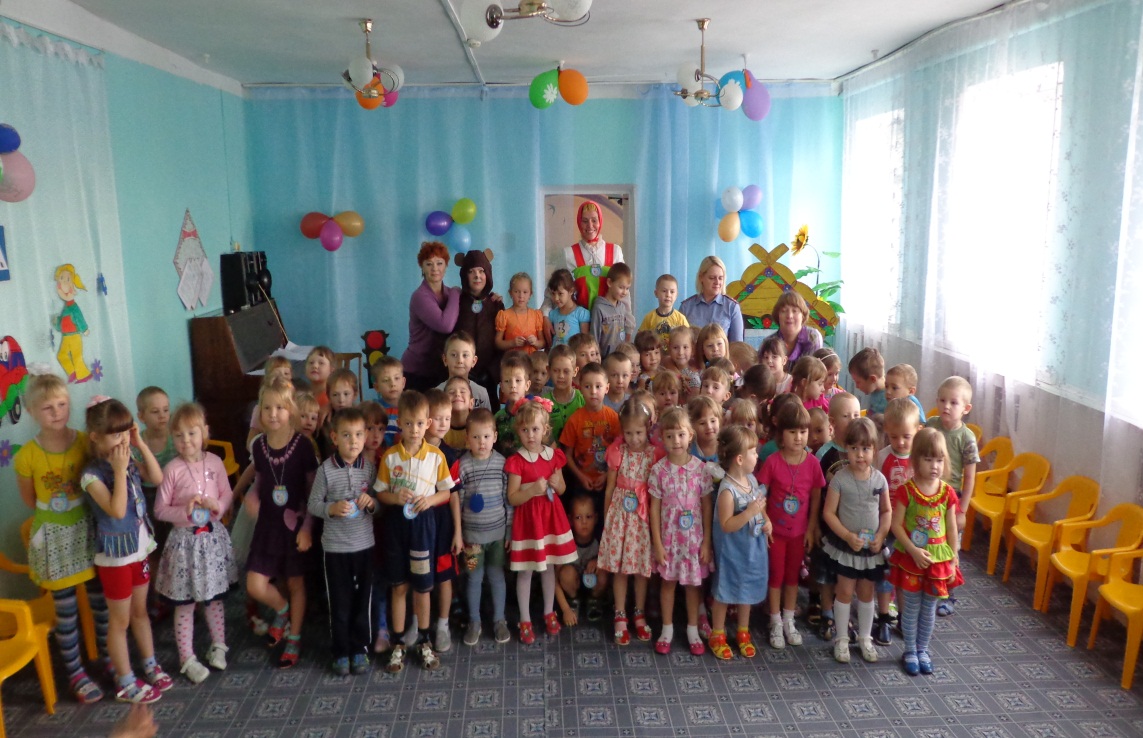 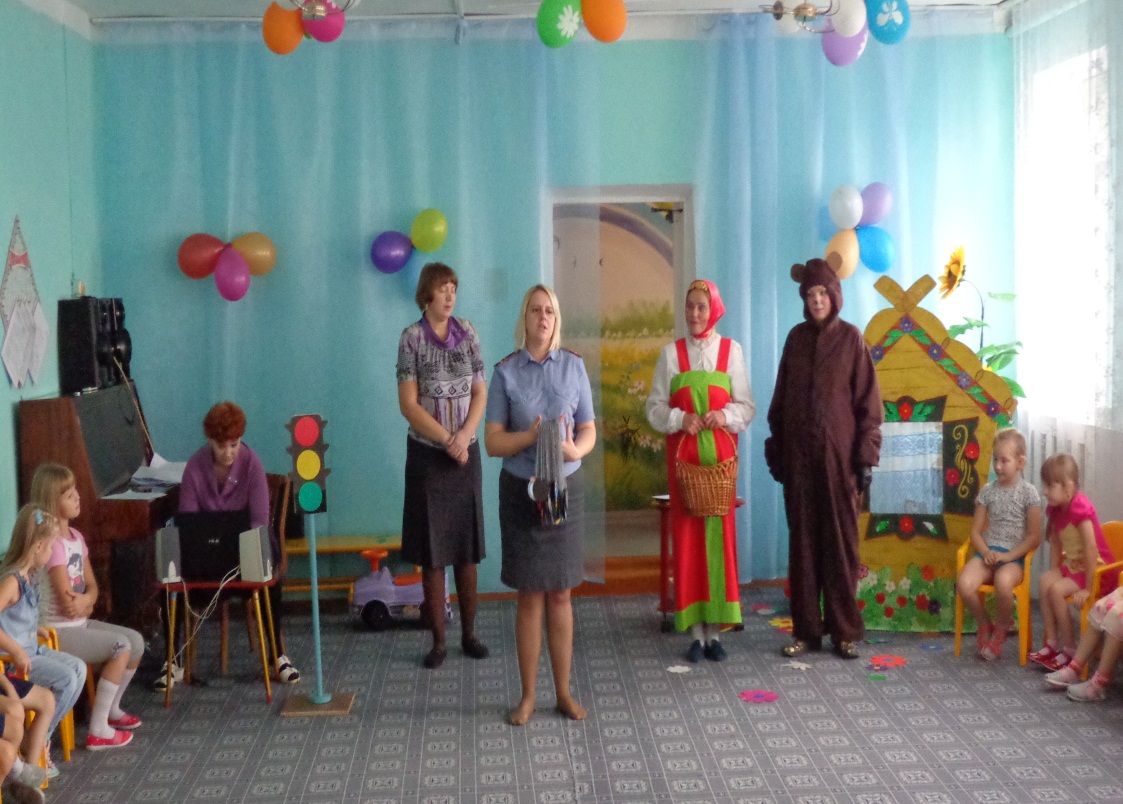 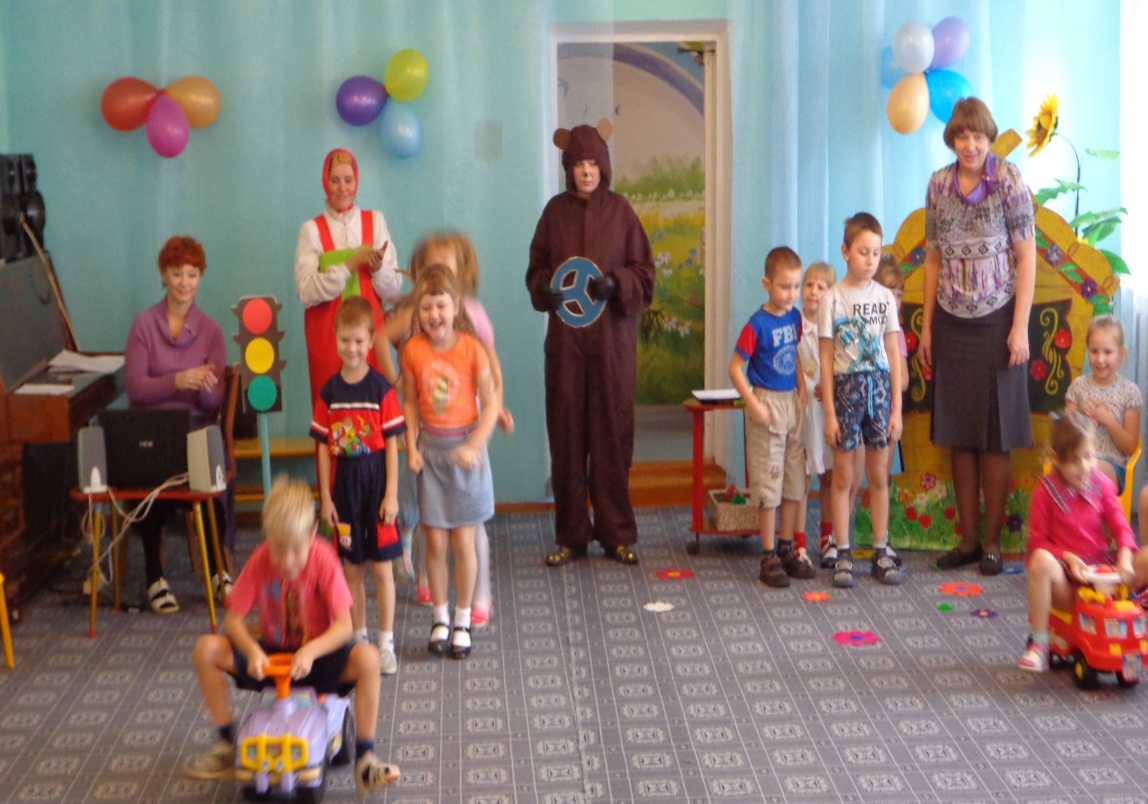 